Управление образования администрацииСергиево Посадского муниципального района                                                                МБДОУ «Детский сад комбинированного вида №37»141301 г. Сергиев Посадул. Дружбы 10-аТелефон 8(496)5421537Эл.адрес:  http://www.дс37радуга.рфКонспект НОД в старшей группе "Изготовление тряпичной куклы"Подготовила воспитатель старшей группы Лонькина С.В.22.03.2013Цель:Продолжать развивать у детей интерес к традициям и обычаям русского народа.Программное содержание:Расширять знания детей о разнообразии и назначении тряпичной куклы. Продолжать учить детей изготавливать куклу-оберег своими руками, развивая мелкую моторику. Воспитывать интерес к русской народной кукле и бережное отношение к культуре своего народа. Формировать уважение к традициям русского народа. Вызывать положительные эмоции и гордость от результатов своего труда. Расширять словарный запас  (заветная).Предварительная работа:Беседы об истории тряпичной куклы и рассматривания иллюстраций. Знакомство с понятием оберег.Посещения музея и мастер-класса по изготовлению тряпичной куклы.Совместное изготовление кукол для выставки родителями с детьми, куклы изготовленные детьми на предыдущих занятиях.Заучивание русской народной игры "Маланья".Чтение русской народной сказки "Василиса Прекрасная" в обработке А.Н. Афанасьева.Беседа о старинных русских имена.Сделанная кукла-оберег "День".Словарь:Предназначена, игрушка-заветная.Материал и оборудование.Аудиозапись с русской народной музыкой, выставка "Тряпичная кукла", заготовка темной ткани на куклу-оберег "Ночь", вата, нитки, тесьма, готовая кукла образец, схема изготовления куклы.Ход НОД:Дети входят в группу здороваются с гостями. Садятся полукругом на стульчики.В: Ребята, сегодня мыс вами будем говорить о народной игрушке. Почему игрушку называют народной?Д: Ее делает народ.В: А из чего раньше делали игрушки?Д: Из глины, соломы, дерева, тряпок.В: Сегодня мы будем продолжать разговор о тряпичной кукле. Скажите кто делал такую куклу? и кому?Д: Из тряпочек нашей бабушки и прабабушки делали такие куклы своим детям, дочкам, внучкам.В: Тряпичная кукла - игрушка не простая, а заветная. Как вы думаете почему ее так называли?Д: Потому, что искусство делать кукол завещали своим дочкам мамы и бабушки. В: Эти куклы имеют свое предназначение. Назовите, какие виды тряпичных кукол вы знаете?Д: Тряпичные куклы бывают: игровые, обереговые, обрядовые.В: Ребята, а почему у этих кукол нет лица?Д: Лицо не рисовали, чтобы в кукол не вселялась нечистая сила.В: А как тогда называли куклу без лица?Д: Куклу называли безликой, это позволяло детям мечтать и фантазировать. Дети могли выдумывать настроение куклы и ее характер. В: А сейчас давайте подойдем к выставке тряпичных кукол. Ребята мы с вами делали много тряпичных кукол. Давайте вы мне расскажите, что вы знаете об обрядовой кукле. Д: Обрядовые куклы считаются символом праздника. Их наряжали, водили хороводы, затевали игры, пели песни.В: Какие вы знаете обрядовые куклы?Д: Масленица, Купавка, Куватка, Неразлучники, Отдарок-на -подарок, Крупеничка, Пеленашка.В: А теперь расскажите мне про игровую куклу.Д: В игровую куклу играли не только девочки, но и подростки. Такая кукла была даже в самых бедных семьях. Играя в них, придумывали спектакли, сценки.В: А какие игровые куклы вы знаете?Д: Малышок-голышок, Девка-Бабка, Бабочка, Зайчик, Столбушка. В: Игровой кукле давали имя. Какие вы знаете старинные русские имена?Д: Иван, Илья, Ульяна, Варвара, Василиса, Елена, ......, Маланья.В:Давайте с вами поиграем в русскую народную игру "Маланья"Дети встают в круг.Д: (Хлопки в ладоши, то правая, то левая рука сверху.)У Маланьи у старушки(Сложить руки углом, показать избушку.)Жили в маленькой избушке(Показать семь пальцев.)Семь сыновей,(Очертить брови пальцами.)Все без бровей,(Растопыренные ладони поднести к ушам.)Вот с такими ушами,(Показать длинный нос двумя растопыренными пальцами.)Вот с такими носами(Очертить пальцами длинные "гусарские" усы.)Вот с такими усами,(Очертить большой круг вокруг головы.)Вот с такой головой,(Показать руками большую окладистую бороду.)Вот с такой бородой!(Одной рукой поднести ко рту "чашку", другой - "ложку".)Они не пили, не ели,(Держа руки у глаз похлопать пальцами, как ресницами.)На Маланью все глядели,(Дети показывают загаданные действия.)И все делали вот так...-В: А теперь опять возвращаемся к выставке. Осталось рассказать о кукле обереговой.Д: С давних пор люди умели защищать себя и свой дом от бед и несчастий. Для этого делали куклу-оберег и делали их с большой любовью.В: Какие куклы обереги мы с вами знаем?Д : Десятиручка, Ангелочек, Колокольчик, Кубышка-Травница, Утешница, Берегиня, Малышок-Голышок, Вепская. В: А теперь я вас приглашаю в нашу мастерскую (дети садятся за столы). Ребята, мы уже с вами начинали делать куклу-оберег День и Ночь. А сегодня мы с вами продолжим ее делать. Потом можем подарить ее близким людям. Расскажите, что вы запомнили про эту куклу?Д: Это оберег жилища. Днем вперед выставляли светлую куклу, а ночью - темную.В: Давайте вспомним правила изготовления куклы-оберега.Д: Ее делают по доброй воле, нужно думать о человеке, которому делаешь ее, оберег не делают для себя. В: А сейчас я вам напомню, как мы делали куклу День, и продолжаем делать с вами куклу Ночь, соединив их веревочкой. Дети преступают к работе, под музыкальное сопровождение (русская народная музыка).В: Молодцы ребята! Хорошо постарались, подарок готов.Список использованной литературы:Е.В. Берстенева,  Н.В. Догаева "Кукольный сундучок. Традиционная народная кукла своими руками" Издательство ООО "Белый город"Н.В. Шайдурова "Традиционная тряпичная кукла": Учебно-методическое пособие СПб: ООО Издательство "Детство-Пресс", 2012.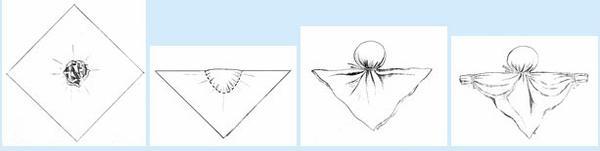 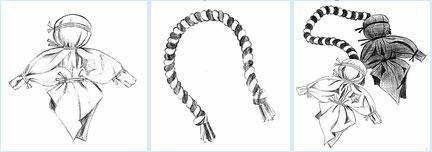 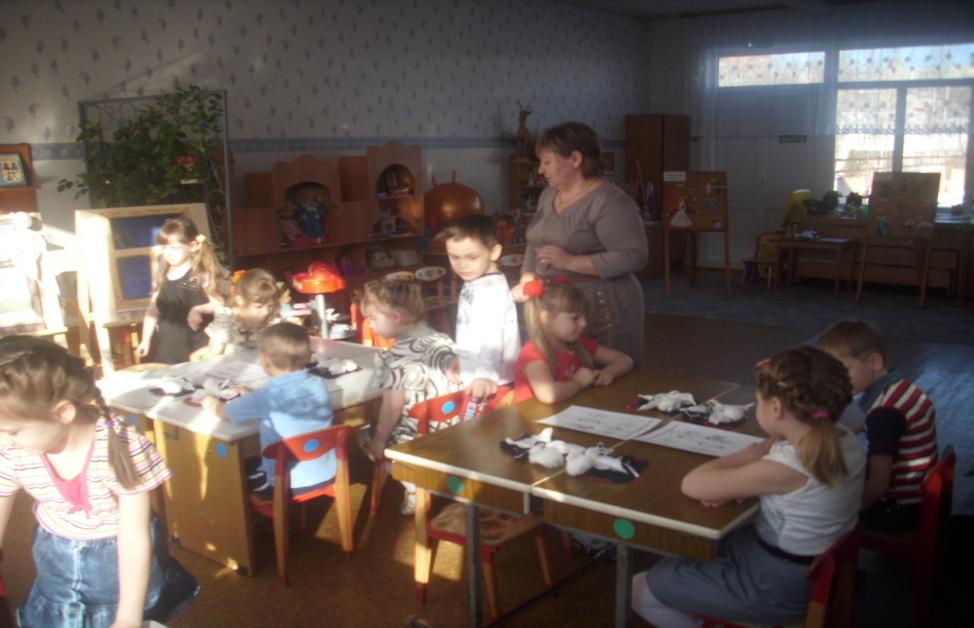 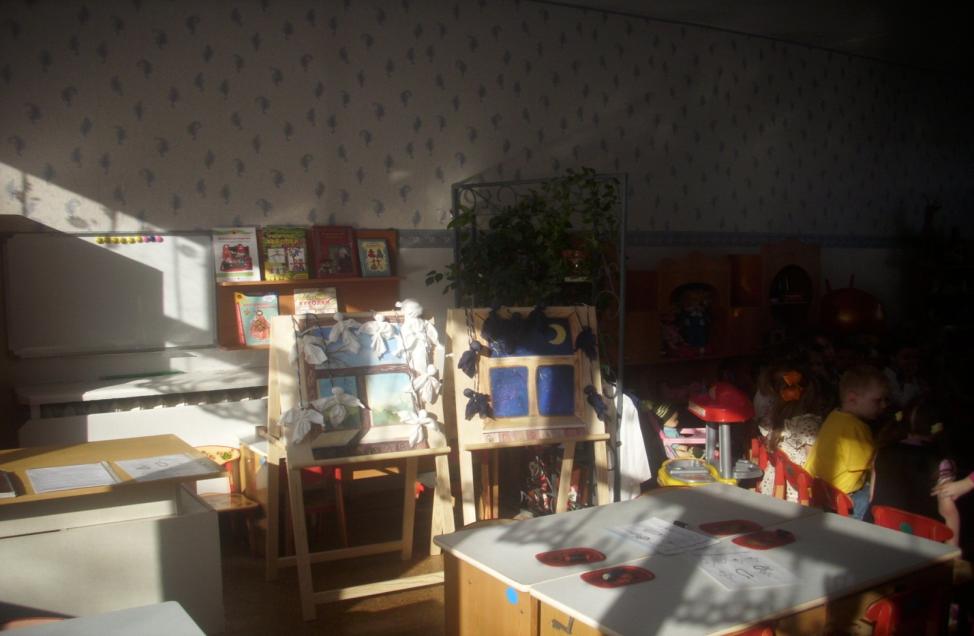 